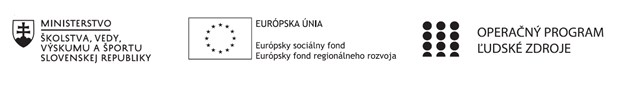 Štvrťročná správa o činnosti pedagogického zamestnanca pre štandardnú stupnicu jednotkových nákladov „hodinová sadzba učiteľa/učiteľov podľa kategórie škôl (ZŠ, SŠ) - počet hodín strávených vzdelávacími aktivitami („extra hodiny“)“Operačný programOP Ľudské zdroje Prioritná os1 Vzdelávanie PrijímateľStredná odborná škola techniky a služieb, Tovarnícka 1609, TopoľčanyNázov projektuZvýšenie kvality odborného vzdelávania a prípravy na Strednej odbornej škole techniky a služiebKód ITMS ŽoP 312011AGX9Meno a priezvisko pedagogického zamestnancaIng. Zuzana SeleckáDruh školy Stredná škola – SOŠ TaS, Tovarnícka 1609, TopoľčanyNázov a číslo rozpočtovej položky rozpočtu projektu4.6.1  Štandardná stupnica jednotkových nákladov ,,hodinová sadzba učiteľa SŠ – zvýšené hodiny strávené vzdelávacími aktivitami (extra hodiny)"Obdobie vykonávanej činnosti01.07.2021 – 30.09.2021Správa o činnosti:    Názov vzdelávacej aktivity – extra hodina :  Podnikateľské zručnostiPredmet sa vyučuje v triedach : IV.A – BOZP a kozmetik        Cieľom aktivity je zlepšiť výsledky žiakov v oblasti čitateľskej gramotnosti, matematickej gramotnosti, prírodovednej gramotnosti, finančnej gramotnosti vrátane podnikateľských vedomostí a ekonomického myslenia, jazykových zručností a IKT zručností prostredníctvom uplatnenia extra hodín a realizáciou aktivít mimoškolskej činnosti a vzdelávania a kooperácie pedagogických a odborných zamestnancov.Pri vyučovaní tohto predmetu sa použili aktivizujúce , názorno - demonštratívne , aplikačné a praktické metódy vyučovania na získanie požadovaných zručností. Júl – 0August - 0September – odučené témy predmetuTrieda : IV.A                     Podnikateľské zručnosti                           Počet – 2 hodiny7.9. Založenie firmy – práca s programom Alfa +, názorné predvedenie a aplikácia v programe  ( 1 hodina)13.9.Identifikačné údaje- práca s programom Alfa +, názorné predvedenie a aplikácia v programe (1 hodina)27.9.Vystavené faktúry- – práca s programom Alfa +, názorné predvedenie a aplikácia v programe  ( 1 hodina)- zastupovanáSpolu odučené hodiny za mesiac júl, august, september:  Selecká- 2 hodiny  Urminská – 1 hodina (zastupovaná)Vypracoval (meno, priezvisko, dátum)Ing. Zuzana Selecká, 30.9.2021PodpisSchválil (meno, priezvisko, dátum)Mgr. Miloš Kováč, 30.9.2021Podpis